Приложение 1к  Положению о нагрудном знаке «Почетный работник металлургии» Министерства промышленности и торговли Донецкой  Народной  Республики(пункт 4)Образец нагрудного знака «Почетный работник металлургии»Министерства промышленности и торговлиДонецкой Народной Республики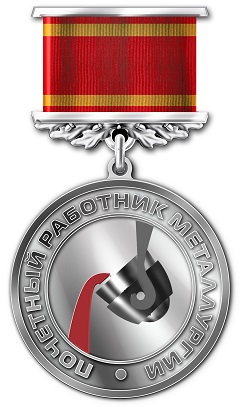 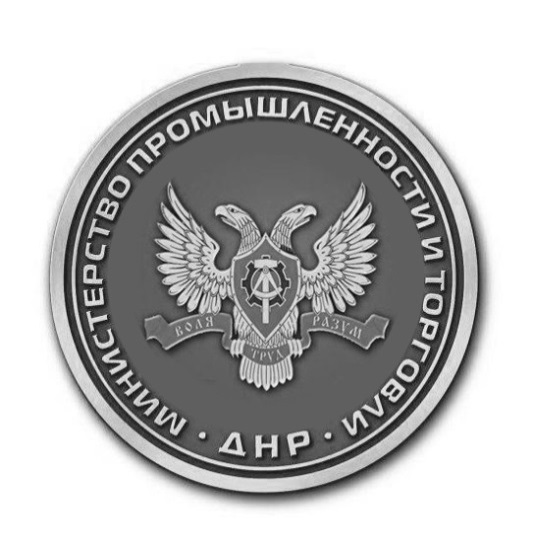 